Louisiana Public Document Depository Program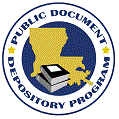 DEPOSITORY LIBRARY CONTACT INFORMATIONPlease complete this form whenever there are changesand return it as soon as possible to the Recorder’s office by mail, courier, or email.Recorder of Documents OfficeState Library of Louisiana701 North 4th StreetBaton Rouge, LA 70802docs@state.lib.la.usThe Recorder of Documents office needs to be sure that its records are up-to-date and complete. Please provide the requested information for the contact persons in your libraryresponsible for the Louisiana public documents collection, as well as your depository type.The Recorder of Documents office needs to be sure that its records are up-to-date and complete. Please provide the requested information for the contact persons in your libraryresponsible for the Louisiana public documents collection, as well as your depository type.The Recorder of Documents office needs to be sure that its records are up-to-date and complete. Please provide the requested information for the contact persons in your libraryresponsible for the Louisiana public documents collection, as well as your depository type.The Recorder of Documents office needs to be sure that its records are up-to-date and complete. Please provide the requested information for the contact persons in your libraryresponsible for the Louisiana public documents collection, as well as your depository type.The Recorder of Documents office needs to be sure that its records are up-to-date and complete. Please provide the requested information for the contact persons in your libraryresponsible for the Louisiana public documents collection, as well as your depository type.The Recorder of Documents office needs to be sure that its records are up-to-date and complete. Please provide the requested information for the contact persons in your libraryresponsible for the Louisiana public documents collection, as well as your depository type.Library Name:Today’s Date:Depository Type:Mailing Address:Physical Address (if different):Primary ContactPrimary ContactPrimary ContactPrimary ContactPrimary ContactPrimary ContactName:Title/Position:Email:Phone:Secondary ContactSecondary ContactSecondary ContactSecondary ContactSecondary ContactSecondary ContactName:Title/Position:Email:Phone: